Scratch 3.0 NewsIf you have gone to your Scratch account as of July 31st/August 1st you will see this banner on the home screen…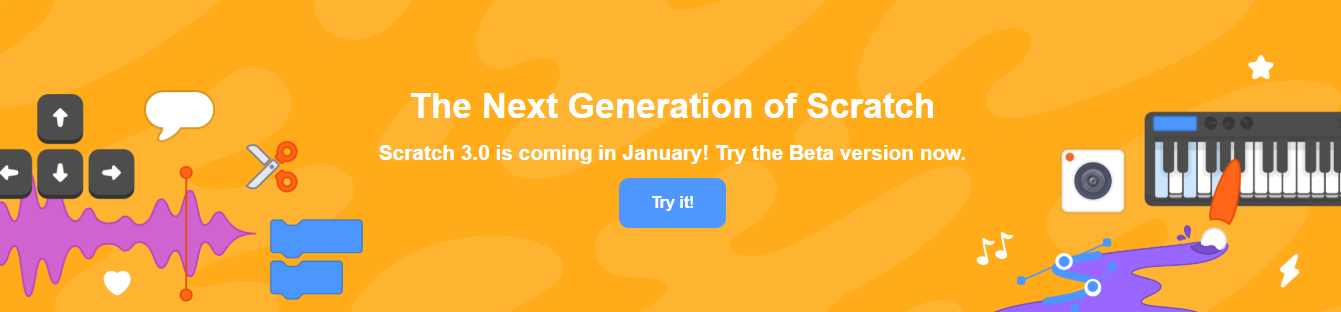 Here is it!  https://beta.scratch.mit.edu/ 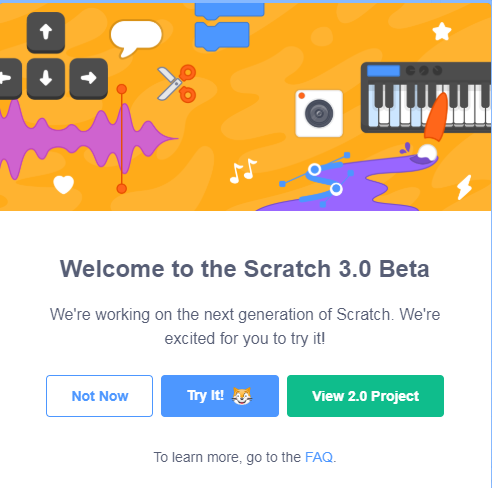 Check out … (https://scratch.mit.edu/discuss/topic/308020/ )… and Introductory Video https://scratch.mit.edu/discuss/youtube/6ofHiea__hU/… and read FAQ section.   For a more extensive FAQ section go to https://scratch.mit.edu/3faq 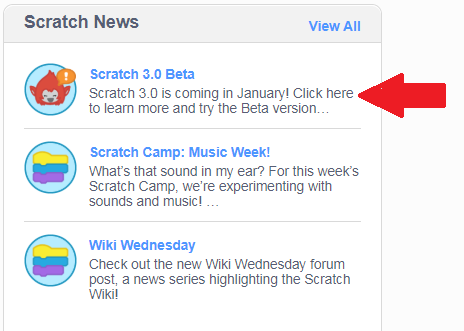 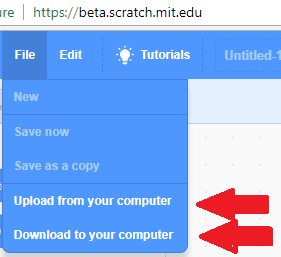 JUST REMEMBER YOU CANNOT SAVE TO YOUR SCRATCH ACCOUNT YET.  ANY WORK MUST BE DOWNLOADED TO YOUR COMPUTER 